PROGRAMA DE FORMACIÓN DE ASESORES 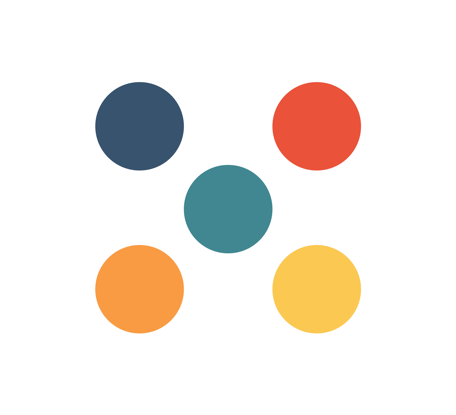 FORMULARIO DE POSTULACIÓNADMISIÓN CFA 2023DATOS PERSONALESSALUD MENTAL¿Usted posee algún precedente de enfermedad psicológica-psiquiátrica? Explique.¿Usted está actualmente en algún tratamiento psicológico - psiquiátrico? Describa su situación.IGLESIANombre y denominación de la congregación a la que asiste.Tiempo de asistencia en esta congregación.Nombre del Pastor.¿tiene el apoyo de su iglesia para ingresar al PFA? Explique.ESTUDIOSEDUCACIÓN MEDIA/SECUNDARIAEDUCACIÓN SUPERIORPOSTGRADOEXPERIENCIA LABORALSi es el caso, nombre sus tres últimas experiencias laborales.TRASFONDO Y CARÁCTER CRISTIANOExplique brevemente cómo llegó a ser cristiano.Detalle brevemente su experiencia en el ministerio cristiano.Describa algunas de las formas en que usted ha crecido en su vida cristiana en el último año.Describa su vida devocional personal.¿Qué persona le ha impactado mucho en su vida cristiana? ¿cuál ha sido su impacto y por qué?Si usted fuera a hablar con un estudiante no cristiano, y tuviera que explicar porqué cree en Jesús, ¿qué le diría?¿has leído toda la biblia? ¿cuántas veces?¿usted tiene la costumbre de leer libros? ¿cuáles son los últimos libros que ha leído (tanto libros cristianos como no cristianos)?¿qué libro cristiano (aparte de la biblia) le ha impactado más? ¿por qué?¿alguna vez ha sido disciplinado por su Iglesia Local? ¿por qué?¿alguna vez se ha separado de una iglesia? ¿por qué?ROL DEL ASESOR¿Estás de acuerdo con la Declaración de Fe que el GBU profesa y con sus Principios de Acción? (disponibles en https://gbuch.cl/en-que-creemos-2/) ¿por qué si o por qué no?En pocas palabras ¿cuál es el rol del asesor en el GBU?¿Cuál es el rol de la iglesia local en la labor de un asesor?¿Qué es para ti el discipulado? relata alguna experiencia.Relata tu experiencia universitaria y tu relación con el GBU¿Cuál crees que podría ser tu mayor aporte al ministerio universitario?CAPACITACIÓNNombre los estudios bíblicos o cursos ministeriales que ha realizado, indicando año, iglesia, nombre del curso, nombre de quien dictó el curso-estudio.HABILIDADES Y EXPERIENCIAIndique dos áreas del Ministerio Cristiano en la que usted posee mayor habilidad (ya sea por dones, capacitación y/o experiencia).¿En cual área del ministerio cristiano piensa que tiene debilidades (ya sea por falta de dones, de capacitación y/o experiencia)? REFERENCIASEntregue este formulario con tres nombres y formas de contacto de tres personas que serán su referencia para recomendarlo al Curso de Formación de Asesores. Estos deben dar referencia acerca de tu capacidad e idoneidad para el Ministerio Universitario.Usted es responsable de hacer llegar a ellos el formulario de referencia. Ellos tendrán como plazo máximo el 22 de enero 2023 hasta 23:59, para hacer llegar sus referencias vía email.De las tres referencias:Una debe ser de tu PastorUna debe venir de alguien vinculado al GBU actualmente (puede ser un estudiante, líder estudiantil, asesor, miembro del Comité, etc.)Al menos una debe venir de alguien del mismo sexo que ustedNinguna puede ser de un familiar directoNinguna puede ser del S.G. ni del Equipo del PFA, actualmente compuesto por Owen Bull y Tanya BradanovichREFERENCIA 1REFERENCIA 2REFERENCIA 3DECLARACIÓNAl hacer llegar por correo electrónico este formulario, declaro que toda la información contenida en éste es verídica y no he omitido nada que pueda afectar mi postulación.He leído los documentos: Qué se espera de un candidato a AsesorEl rol del Asesor en el GBUSé que, la fecha límite para hacer llegar mis antecedentes es el 22 de enero 2023 hasta las 23:59, al correo electrónico pfa@gbuch.cl, y que si envío estos antecedentes fuera de plazo quedo fuera del proceso de Admisión 2023.Sé que, el completar y enviar este formulario no asegura mi participación y admisión al CFA.Sé que, la aceptación e ingreso al CFA no es garantía de que seré asesor/a del GBU, pero que si es el primer paso para serlo.Sé que, si soy aceptado/a al CFA, deberé pagar el valor de inscripción: $160.000.- pesos totales, los cuales pueden ser abonados en 8 cuotas mensuales de $20.000.- pesos, durante el transcurso del Curso. (Esta inscripción no incluye el gasto del Encuentro de Formación de Asesores).NOMBRE COMPLETORUT / DNIDOMICILIOCORREO ELECTRÓNICOTELÉFONO/Nº CELULARLUGAR DE NACIMIENTOFECHA DE NACIMIENTONACIONALIDADESTADO CIVIL(*) SI ESTÁ COMPROMETIDO(A)FECHA APP. MATRIMONIO(*) SI ESTÁ CASADO(A)FECHA DEL MATRIMONIONOMBRE DEL CÓNYUGE¿Su cónyuge está de acuerdo con su postulación y posible ingreso al GBU como asesor? Describa la situación.¿Su cónyuge está de acuerdo con su postulación y posible ingreso al GBU como asesor? Describa la situación.¿Su cónyuge está de acuerdo con su postulación y posible ingreso al GBU como asesor? Describa la situación.¿TIENES HIJOS? ¿CUÁNTOS? NOMBRES Y EDADESINSTITUCIÓNLUGARAÑO DE EGRESOINSTITUCIÓNLUGARAÑO DE EGRESOTÍTULO O GRADO ACADÉMICOINSTITUCIÓNLUGARAÑO DE EGRESOTÍTULO O GRADO ACADÉMICOEMPLEADORCARGODURACIÓNFECHAEMPLEADORCARGODURACIÓNFECHAEMPLEADORCARGODURACIÓNFECHANOMBRERELACIÓN CON EL POSTULANTECORREO ELECTRÓNICOTELÉFONONOMBRERELACIÓN CON EL POSTULANTECORREO ELECTRÓNICOTELÉFONONOMBRERELACIÓN CON EL POSTULANTECORREO ELECTRÓNICOTELÉFONONOMBREFECHA DE ENVÍO